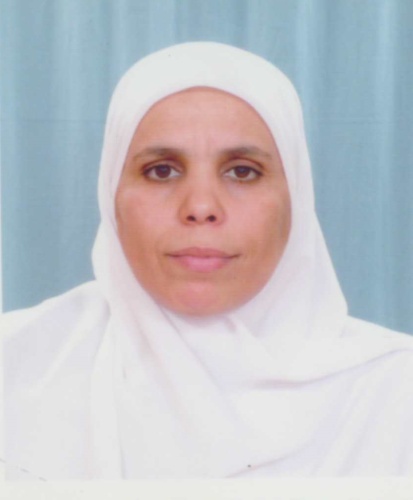 سيرة ذاتيــــــة - CV -الاسم: أمـــالاللقب  : شوتريتاريخ و مكان الميلاد : 29/08/1968 ببرج الغدير( برج بوعريريج ) العنوان الشخصي : حي 17 أكتوبر شارع  «  د » رقم 25 ولاية برج بوعريريج.الهاتف :0666893771الحالة العائلية: متزوجةالوظيفة: أستاذ تعليم عال، كلية العلوم الاقتصادية والتجارية وعلوم التسيير، جامعة محمد البشير الإبراهيمي برج بوعريريج.مديرة مخبر البحث الموسوم دراسات اقتصادية حول المناطق الصناعية في ظل الدور الجديد للجامعة ـ حالة برج بوعريريج ـ جامعة محمد البشير الإبراهيمي، برج بوعريريج. أولاً: الشهادات المتحصل عليها:ـ بكالوريا رياضيات 1988. ـ شهادة ليسانس في العلوم الاقتصادية، تخصص مالية، جامعة فرحات عباس، سطيف، 1992.ـ شهادة ماجستير علوم اقتصادية، " دور السوق المالية الجزائرية في تعبئة الموارد المالية المتاحة للفترة 1990 – 1999 " كلية الإدارة و الاقتصاد الجامعة المستنصرية، بغداد، 1999.ـ سنة ثانية دكتوراه فلسفة، كلية الإدارة والاقتصاد جامعة بغداد، 2003  .ـ دكتوراه في العلوم/ فرع علوم اقتصادية/تخصص علوم اقتصادية كلية العلوم الاقتصادية وعلوم التسيير، جامعة فرحات عباس، سطيف، 2009.ثانياً: الأنشطة البيداعوجية:1 ـ أستاذ تعليم ثانوي حسبما هو موضح في الجدول:2 ـ أستاذ مساعد بكلية العلوم الاقتصادية والتجارية وعلوم التسيير، جامعة محمد بوضياف، المسيلة،2003/2005.3 ـ أستاذ محاضر، صنف أ/ كلية العلوم الاقتصادية والتجارية وعلوم التسيير،  جامعة محمد البشير الإبراهيمي، برج بوعريريج.4 ــ مسؤول تخصص إدارة أعمال، قسم علوم التسيير، كلية العلوم الاقتصادية والتجارية وعلوم التسيير، جامعة محمد البشير الإبراهيمي، برج بوعريريج، 2013/2015.5 ـ عضو مجلس إدارة ، كلية العلوم الاقتصادية والتجارية وعلوم التسيير، جامعة محمد البشير الإبراهيمي، برج بوعريريج.ـ6 ــ عضو في مجلس الانضباط بكلية العلوم الاقتصادية والتجارية وعلوم التسيير، جامعة محمد البشير الإبراهيمي برج7 ــ تدريس وتأطير:7 ــ 1 المقاييس المدرسة:ـــ تدريس مقياس نظريات وسياسات نقدية، مالية دولية، تسيير مؤسسة.ـ تدريس مقياس "الاستثمار الأجنبي والشراكة"، مدرسة الدكتوراه، تخصص إدارة الأعمال والتنمية المستدامة، كلية العلوم الاقتصادية وعلوم التسيير، جامعة فرحات عباس، سطيف؛ الدفعات(2008/2009) و(2009/2010) و(2010/2011) و(2011/2012).ـ تدريس مقياس" علاقات مالية دولية"، سنة أولى ماجيستير، تخصص نقود، مالية وبنوك،، المركز الجامعي محمد البشير الإبراهيمي، الدفعة 2009/ 2010؛.ـ تدريس مقياس"الذكاء الإستراتيجي"، المدرسة الوطنية المتعددة التقنيات وهران، قسم إدارة الأعمال 2013.  ـــ المقاييس المدرسة منذ االتأهيل الجامعي 30 جوان 2013:المقاييس المُدرَّسة 7 ــ 2: تأطير:ـ تأطير مسابقة ماجستير نقود مالية وبنوك المنظمة بالمركز الجامعي محمد البشير الإبراهيمي، يوم 26/10/2009، إعداد أسئلة وتصحيح.ـ تأطير مسابقة ماجستير 2009 تخصص تقنيات كمية للتسيير/ مالية بنوك وتأمينات، إعداد أسئلة وتصحيح، جامعة المسيلة.ـ تأطير مسابقة ماجستير تخصص اقتصاديات الأعمال والتجارة الدولية، دورة 2009/2010، إعداد أسئلة وتصحيح.ـ تأطير مسابقة الدكتوراه، 2015، 2016، 2017، كلية العلوم الاقتصادية والتجارية وعلوم تسيير، جامعة البشير الإبراهيمي، برج بوعريريج. بوعريريج.8 ــ إشراف:8 ــ 1 مشرف مساعد ثانِ لرسالة ماجستير حول:    ـ "دراسة تقييميه لاتفاقية الشراكة الاقتصادية  الأورومتوسطية في مجال الاستثمارات الأجنبية المباشرة والنقل التكنولوجي، للطالب عامر هشام، المركز الجامعي محمد البشير الإبراهيمي، برج بوعريريج؛ 2012. ـ "أثر الصناعات العالية التكنولوجية عل السياسة التجارية الدولية ـ تكنولوجيا المعلومات والاتصال دراسة حالة ـ"، للطالبة مريم كفي، المركز الجامعي محمد البشير الإبراهيمي، برج بوعريريج، 2012.8 ــ 2 مشرف على رسائل الماستر، منها:ــ بسمة بحري، عمارة عبيدة، دور التسويق الاجتماعي في تعزيز المسؤولية الاجتماعية لقناة الشرق الأوسط 1 الفضائية(MBC1)، قسم العلوم التجارية،  كلية العلوم الاقتصادية والتجارية وعلوم التسيير، جامعة محمد البشير الإبراهيمي برج بوعريريج، 2012/2013.ــ درمان سامية، أثر القيادة التحويلية على السلوك التنظيمي ـ دراسة حالة كوندور عنتر ترايد برج بوعريريج، قسم علوم التسيير،  كلية العلوم الاقتصادية والتجارية وعلوم التسيير، جامعة محمد البشير الإبراهيمي برج بوعريريج، 2014/2015. ــ المادنية حنان، قسوم رحمة، دور الحوسبة السحابية في تطوير الجامعة الجزائرية، قسم علوم التسيير،  كلية العلوم الاقتصادية والتجارية وعلوم التسيير، جامعة محمد البشير الإبراهيمي برج بوعريريج، 2014/2015.ـ حسام الدين خضور، سارة  بوضياف، دور تكنولوجيا المعلومات والاتصال في تحسين أداء الجامعة: الحوسبة السحابية أنموذجاً، قسم علوم التسيير، كلية العلوم الاقتصادية والتجارية وعلوم التسيير، جامعة محمد البشير الإبراهيمي برج بوعريريج، 2015/2016.ــ خليف علي، بسة ياسر، دور المؤسسات الدولية في تمويل التعليم العالي، قسم العلوم الاقتصادية، كلية العلوم الاقتصادية والتجارية وعلوم التسيير، جامعة محمد البشير الإبراهيمي برج بوعريريج،2017/2018. 8 ــ 3 مشرف على رسالة دكتوراه:ــ ولهي ريمة، الدور الجديد للجامعة: دراسة تجارب مختارة، كلية العلوم الاقتصادية والتجارية وعلوم التسيير، جامعة محمد البشير الإبراهيمي برج بوعريريج، 2015.ــ قرة أمينة، دراسة استشرافية لمستقبل تمويل البعد الثاني للوظيفة الثالثة للجامعة بالجزائر، كلية العلوم الاقتصادية والتجارية وعلوم التسيير، جامعة محمد البشير الإبراهيمي برج بوعريريج، 2018.ثانياً: الأنشطة العلمية1 ــ وظائف علمية:ــ مديرة مخبر البحث الموسوم دراسات اقتصادية حول المناطق الصناعية في ظل الدور الجديد للجامعة ـ حالة برج بوعريريج ـ جامعة محمد البشير الإبراهيمي برج بوعريريج. ــ مديرة مجلة (الابتكار والتنمية الصتاعية)، ، مخبر بحث دراسات اقتصادية حول المناطق الصناعية في ظل الدور الجديد للجامعة ـ حالة برج بوعريريج.ــ رئيس فرقة بحث، دور الجامعة وتوجهها الريادي في تنمية المنطقة الصناعية، مخبر بحث دراسات اقتصادية حول المناطق الصناعية في ظل الدور الجديد للجامعة ـ حالة برج بوعريريج.ـ رئيس مشروع بحث معتمد والموسوم"دور النفقات الاجتماعية في تحقيق التنمية المستدامة بالاقتصاد الجزائري ـ دراسة قياسية 1999/2012، كلية العلوم الاقتصادية والتجارية وعلوم التسيير جامعة محمد البشير الإبراهيمي برج بوعريريج، 2014. ــ رئيس مشروع بحث الموسوم: الوظيفة الثالثة للجامعة في الجزائر: دراسة في الإمكانيات والتحديات،  مخبر بحث دراسات اقتصادية حول المناطق الصناعية في ظل الدور الجديد للجامعة ـ حالة برج بوعريريج، 2018.ـــ عضو في المجلس العلمي لكلية العلوم الاقتصادية والتجارية وعلوم التسيير جامعة محمد البشير الإبراهيمي برج بوعريريج. ـــ عضو في المجلس العلمي لجامعة محمد البشير الإبراهيمي برج بوعريريج.ــــ عضو في اللجنة العلمية لقسم علوم التسيير.2 ــ عضوية في اللجان العلمية واللجان التنظيمةــ الملتقى الوطني الموسوم: الشباب الجزائري والتغير الاجتماعي، من تنظيم قسم علم الاجتماع، برج بوعريريج، ، المركز الجامعي برج بوعريريج،  21/ 22 أفريل 2009، .ـــ يومان دراسيان حول: التحليل الموقعي للمناطق الصناعية بالجزائرـ حالة المنطقة الصناعية برج بوعريريج، من تنظيم معهد العلوم الاقتصادية والتجارية وعلوم التسيير، المركز الجامعي برج بوعريريج، 17/18 ماي 2010.ــ يوم دراسي حول: المسؤولية الاجتماعية في المؤسسة الاقتصادية، من تنظيم  كلية العلوم الاقتصادية والتجارية وعلوم التسيير، جامعة محمد البشير الإبراهيمي برج بوعريريج، أفريل 2013.ــ الملتقى الدولي الموسوم: استراتيجيات وآفاق تطوير قطاع النقل في الجزائر في إطار   التنمية الوطنية، من تنظيم كلية العلوم الاقتصادية والتجارية وعلوم التسيير، جامعة المسيلة،  يومي 07 و08 أكتوبر 2013.ـــ يوم دراسي حول: الإنفاق الاجتماعي في قانون المالية 2015 بين الأداء الاقتصادي والأداء الاجتماعي، من تنظيم  مخبر بحث دراسات اقتصادية حول المناطق الصناعية في ظل الدور الجديد للجامعة، وكلية العلوم الاقتصادية والتجارية وعلوم التسيير، جامعة محمد البشير الإبراهيمي برج بوعريريج. 22 أفريل 2015.ـــ الملتقى الوطني الأول حول: دور الحوكمة الاقتصادية في تطوير القطاع الصناعي بالجزائر، من تنظيم  مخبر بحث دراسات اقتصادية حول المناطق الصناعية في ظل الدور الجديد للجامعة، ومخبر الحوكمة العمومية والاقتصاد الاجتماعي، جامعة أبي بكر بلقايد تلمسان، يومي 24/25 أكتوبر 2018.ــ الملتقى الوطني الأول حول: الاستثمارات، التنمية الاقتصادية في مناطق الجنوب والهضاب، واقع وآفاق، المركز الجامعي نور البشير، البيض ، يومي 06/07/2018.ــ الملتقى الدولي الموسوم:  صنع القرار بالمؤسسة الاقتصادية، كلية العلوم الاقتصادية والتسيير والعلوم التجارية، جامعة محمد بوضياف/ المسيلة، ملتقى دولي، 17/18 ماي 2010 .ــ الملتقى الدولي الموسوم:  تعليم إدارة الأعمال والمؤسسة، من تنظيم قسم إدارة الأعمال، المدرسة الوطنية للتعليم التكنولوجي، وهران، الجزائر، 23/24/نوفمبر/2010.ـــ الملتقى الدولي الموسوم:  تقييم استراتيجيات وسياسات الجزائر الاقتصادية لاستقطاب الاستثمارات البديلة للمحروقات في آفاق الألفية الثالثة، من تنظيم كلية العلوم الاقتصادية والتسيير والعلوم التجارية، جامعة محمد بوضياف/ المسيلة، 28/29 أكتوبر 2014.ـــ الملتقى الدولي الموسوم:  الحوكمة والتنمية المحلية، من تنظيم مخبر بحث: دراسات وبحوث التنمية الريفية جامعة برج بوعريريج،  07/08/ ديسمبر 2015.ـــ عضو اللجنة العلمية لمجلة كلية العلوم الاقتصادية والتجارية وعلوم التسيير، جامعة محمد بوضياف ، المسيلة، الجزائر.ــ  عضو اللجنة العلمية لمجلة دراسات اقتصادية وإدارية، جامعة بسكرة، جامعة بسكرة، الجزائر.ـــ عضو اللجنة العلمية لمجلة الباحث الاقتصادي، كلية العلوم الاقتصادية والتجارية وعلوم التسيير، جامعة محمد البشير الإبراهيمي برج بوعريريج.ـــ عضو هيئة التحرير للمجلة الدولية للدراسات العلمية والتنمية المستدامة، الإتحاد العربي للتنمية المستدامة والبيئة،  القاهرة. 3 ــ رئاسة لجان علمية وأمانة عامة:ــ نائب رئيس اللجنة العلمية  للملتقى الدولي الموسوم: نظم الابتكار، الجامعة والإقليم،  كلية العلوم الاقتصادية والتجارية وعلوم التسيير، بالتعاون مع جامعة غرب انجلترا بريستول cosinus.، 23/24 / سبتمبر2014 .ـ رئيس اللجنة العلمية للملتقى الدولي الموسوم: الأداء الصناعي والدور الجديد للجامعة: الفرص والتحديات، مخبر بحث دراسات اقتصادية حول المناطق الصناعية في ظل الدور الجديد للجامعة، كلية العلوم الاقتصادية والتجارية وعلوم التسيير، جامعة محمد البشير الإبراهيمي برج بوعريريج. 20/ 21/ نوفمبر 2016.ــ أمين عام المؤتمر السابع للإتحاد العربي للتنمية المستدامة والبيئة والتواصل مع جامعات شمال إفريقيا، الجامعة العربية وجامعة عين شمس، 19/20 نوفمبر 2017، القاهرة.ــ أمين عام المؤتمر الدولي الثامن(دول شمال افريقيا) حول: الصحة والبيئة ، الإتحاد العربي للتنمية المستدامة والبيئة، بمقر جامعة الدول العربية وجامعة عين شمس، القاهرة، 1/2 اكتوبر 2018.ــ أمين عام الملتقى الوطني الأول حول: دور الحوكمة الاقتصادية في تطوير القطاع الصناعي بالجزائر، من تنظيم مخبر بحث دراسات اقتصادية حول المناطق الصناعية في ظل الدور الجديد للجامعة، ومخبر الحوكمة العمومية والاقتصاد الاجتماعي، جامعة أبي بكر بلقايد تلمسان، يومي 24/25 أكتوبر 2018.4 ــ خبرة:5 ــ أعمال منشورة ، ملتقيات ، ندوات وغيرها :5 ـ 1 أعمال منشورة:ـــ " التفاوت في توزيع الدخل بين النظرية والتطبيق ـ وجهة نظر ـ  مجلة العلوم الاقتصادية  وعلوم التسيير، كلية العلوم الاقتصادية      وعلوم التسيير، جامعة فرحات عباس، سطيف، الجزائر العدد04/2005(رد م د 3443 ـ 1112).ــــ" قراءة في اتفاقية الكويز "، مجلة العلوم الاجتماعية والإنسانية، جامعة باتنة،  الجزائر، العدد 15 ديسمبر2006(رد م د 5149 ـ 1111). ـ " الحكم الراشد ...وجه آخر للعولمة"، مجلة العلوم الاقتصادية والتسيير والعلوم التجارية، جامعة محمد بوضياف، المسيلة، 2008(رد م د 8984 ـ 1112). ـ " أثر الزيادة في الحد الأدنى المضمون للأجور على السياسة النقدية"،  مجلة العلوم الاقتصادية والتسيير والعلوم التجارية، جامعة محمد بوضياف، المسيلة، 2011، العدد 06، ردم ك: 1112/ 8984.  ـ التكوين المهني بين خصوصية العرض ومنطق الطلب، مجلة بحوث اقتصادية عربية ، مركز دراسات الوحدة العربية، بيروت، لبنان، العددان 61/62 شتاء ربيع 2013.ـــ الحوسبة السحابية في الوطن العربي، ضرورة استهلاكية ومطلب استثماري، المجلة الدولية للدراسات العلمية والتنمية المستدامة للإتحاد العربي للتنمية المستدامة، العدد 01، القاهرة، 2017. ــ قراءة إنمائية اسشرافية للدور الجديد للجامعة الجزائرية، مجلة العلوم الإنسانية، جامعة محمد خيضر بسكرة ، الجزائر. العدد 47، جوان 2017.ــ  قراءة في علاقة المناطق الصناعية بالتكوين المهني في الجزائر، مجلة اقتصاد المال والأعمال، العدد السادس، المركز الجامعي، ميلة، جوان 2017.ـــ تحديات البعد الثاني للدور الجديد للجامعة، مجلة الباحث الاقتصادي، كلية العلوم الاقتصادية والتسيير والعلوم التجارية، جامعة محمد البشير الإبراهيمي، برج بوعريريج، العدد 05،  جوان 2018.5 ـ 2 ملتقيات دولية خارجية:ـ  " أثر اتفاقيات حقوق الملكية الفكرية على إمكانات الابتكار بالمؤسسات الصغيرة والمتوسطة ـ حالة الجزائرـ "، ندوة " محددات        و إشكاليات المشروعات الصغيرة و المتوسطة في الوطن العربي"        وورشة عمل( حالات تطبيقية للمشروعات الصغيرة و الكبيرة في الوطن العربي"، المنظمة العربية للتنمية الإدارية، جمهورية مصر العربية، 15/19 ماي 2005.ـ  "نظم المعلومات الجغرافية: رؤية اقتصادية و حالات تطبيقية "، المنتدى الأول للبيئة، جامعة طنطا، مصر، 1/3 أفريل/ 2006؛ـ " أثر الاتجاهات العالمية للتمويل على التعليم العالي(حالة بعض الدول الإفريقية"، ندوة  دولية حول التنمية البشرية: عامل تنافسية اقتصادية ورفاهية اجتماعية مستديمة" ، كلية العلوم القانونية والاقتصادية والاجتماعية، جامعة مولاي إسماعيل، مكناس، المغرب، 22/23 نوفمبر 2007؛    ـ " المؤسسات الصغيرة والمتوسطة في الجزائر بين ثقافة الإبتكار وثقافة البراغي(حالة الصناعات التركيبية الكهرومنزلية لولاية برج بوعريريج"، التجمع الخامس لمؤتمرات "آفاق البحث العلمي والتطوير التكنولوجي في الوطن العربي"، المؤسسة العربية للعلوم والتكنولوجيا بالشارقة، فاس،المغرب، الموافق لـ 27/28 أكتوبر 2008. ـ " نظرية النمو الصفري...إشكالية التنمية المستدامة في الوطن العربي"، المنتدى الثاني للبيئة، ، جامعة طنطا، مصر، 27/28 نوفمبر 2008. ـ الاقتصاد المعرفي...العودة للميراث، المؤتمر الدولي حول "التفكير الإبداعي والابتكار لأجل التنمية المستدامة"، الجامعة الإسلامية العالمية، ماليزيا، 12/14 سبتمبر، 2011.ـ الحوسبة السحابية في الوطن العربي، ضرورة استهلاكية ومطلب استثماري، المؤتمر السابع للإتحاد العربي للتنمية المستدامة والبيئة، الجامعة العربية وجامعة عين شمس، 19/20 نوفمبر 2017، القاهرة(قبل للنشر). ـ إلقاء كلمة في مقر الجامعة العربية، ـ كأمين عام المؤتمر السابع للإتحاد العربي للتنمية المستدامة والبيئة والتواصل مع جامعات شمال إفريقيا، الجامعة العربية وجامعة عين شمس، 19/20 نوفمبر 2017، القاهرة.ــ إلقاء كلمة كأمين عام المؤتمر الدولي الثامن(دول شمال افريقيا) حول: الصحة والبيئة ، الإتحاد العربي للتنمية المستدامة والبيئة، بمقر جامعة الدول العربية وجامعة عين شمس، القاهرة، 1/2 اكتوبر 2018.5 ـ 3 ملتقيات دولية داخلية:  ـ   " مستقبل التخصيصية بين الأدوار المحتملة للدولة و نظرية الرجرجة و الإزاحة "، الملتقى الدولي " اقتصاديات الخوصصة و الدور الجديد للدولة "، كلية العلوم الاقتصادية وعلوم التسيير، جامعة فرحات عباس، 3/7 أكتوبر 2004.  ـ مشاركة في الدورة التدريبية حول " أساليب الخوصصة  و تقنياتها " بالتعاون بين جامعة فرحات عباس، سطيف والبنك الإسلامي للتنمية والمعهد الإسلامي للبحوث والتطوير، الرياض، 3/7 اكتوبر 2004. ـ "التسيير الفعال بين إشكالية المورد و نظرية النمو الصفري "، الملتقى الدولي الأول حول" التسيير الفعال في المؤسسة الاقتصادية "،  كلية العلوم الاقتصادية وعلوم التسيير والعلوم التجارية، جامعة محمد بوضياف، المسيلة، الجزائر، 2005؛ ـ التكامل الاقتصادي في المؤسسات الصغيرة والمتوسطة بين مشروعية الطرح واتفاقية الكويز"، الملتقى الدولي حول"متطلبات تأهيل المؤسسات الصغيرة والمتوسطة في الدول العربية"، جامعة حسيبة بن بوعلي، الشلف، الجزائر، 17/18 أفريل 2006؛ـ السيطرة على النفط...الوجه الآخر للتنمية المستدامة(حالة العراق)، الملتقى الدولي حول "التنمية المستدامة والكفاءة الإستخدامية للموارد المتاحة، كلية العلوم الاقتصادية وعلوم التسيير، جامعة فرحات عباس، سطيف، الجزائر، 07/08 أفريل 2008؛ ـ المقاومة الاقتصادية كبديل شرعي لتداعيات الأزمة الاقتصادية العالمية على الوطن العربي، الملتقى الدولي حول"الأزمة المالية الاقتصادية الدولية والحوكمة العالمية"، كلية العلوم الاقتصادية وعلوم التسيير، جامعة فرحات عباس، سطيف، الجزائر، 20/21 أكتوبر 2009؛ ــ "التكوين المهني بين خصوصية العرض ومنطق الطلب"، الملتقى الدولي حول "صنع القرار في المؤسسة"، كلية العلوم الاقتصادية وعلوم التسيير والعلوم التجارية، جامعة محمد بوضياف، المسيلة، الجزائر، 14/15 أفريل 2009؛ــ الاتفاقية العامة للتجارة في الخدمات(GATS)...الانقلاب على العولمة(حالة التعليم العالي)، الملتقى الدولي الأول حول" تعليم إدارة الأعمال والمؤسسة"، قسم إدارة الأعمال، المدرسة الوطنية للتعليم التكنولوجي، وهران، 23/24/نوفمبر/2010.ــ الجامعة الولائية في الجزائر: خيار استراتيجي أم وفرة مالية مؤقتة، الملتقى الدولي الثاني حول: الحوكمة والتنمية المحلية، /08/ديسمبر 2015 بجامعة برج بوعريريج، الموقع الإلكتروني www.univ-bba.dz.ــ الدور الجديد للجامعة في افريقيا: تكلفة من يتحملها؟ الملتقى الدولي الثالث: ، كلية العلوم الاقتصادية والتجارية وعلوم التسيير، جامعة محمد البشير الإبراهيمي برج بوعريريج، بالتعاون مع جامعة غرب انجلترا بريستول cosinus، /24/2014 سبتمبر 2014، www.univ-bba.dz.6 ـ ملتقيات وطنية وأيام دراسية:ـ إشكالية مديونية البلديات: الأسباب والآثار، الملتقى الوطني حول "التنمية المحلية: واقع وآفاق"، معهد العلوم الاقتصادية والتجارية وعلوم التسيير، المركز الجامعي برج بوعريريج، الجزائر، 2008 .ـ "التحليل الحيزي في التوجهات الإستراتيجية الإقليمية والصناعية بالجزائر"، اليومان  الدراسيان حول" التحليل الموقعي للمناطق الصناعية بالجزائرـ حالة المنطقة الصناعية برج بوعريريج"، معهد العلوم الاقتصادية والتجارية وعلوم التسيير،  17/18 ماي 2010، المركز الجامعي محمد البشير الإبراهيمي برج بوعريريج، الجزائر.  ـ "التعليم الإلكتروني في مواجهة تحديات العولمة"، ندوة حول أهمية التعليم الإلكتروني في المؤسسات الاقتصادية، المركز الجامعي محمد البشير الإبراهيمي برج بوعريريج، 30 جانفي 2010، الجزائر. ـ "تأثير المنظومة التربوية والتعليمية على التفكير الإبداعي"، اليوم الدراسي الموسوم إشكالية التفكير الإبداعي في الجزائر، المركز الجامعي محمد البشير الإبراهيمي برج بوعريريج، 07 ماي 2012، الجزائر. ـ الفكر المقاولاتي وتميز المنتج الجزائري : التحديات، آليات وتدابير دعم الاستثمار وترقية المنتج المحلي،  يوم دراسي من تنظيم غرفة التجارة والصناعة البيبان برج بوعريريج، 25 مارس2015، الجزائر.ـ خصوصية الإنفاق الاجتماعي في الجزائر، ندوة وطنية حول الإنفاق الاجتماعي بين الأداء الاقتصادي والاجتماعي، 22 أفريل 2015 مخبر دراسات اقتصادية حول المناطق الصناعية في ظل الدور الجديد للجامعة، جامعة برج بوعريريج، الجزائر، www.univ-bba.dz.ـ الذكاء الاستراتيجي كمدخل للمقاولاتية، يوم دراسي حول المقاولاتية من تنظيم الوكالة الوطنية لدعم تشغيل الشباب،  27 أفريل 2015، جامعة محمد البشير الإبراهيمي برج بوعريريج.ـ تحديات الفكر المقاولاتي عند الطالب الجامعي الجزائري، تطوير مفهوم المقاولاتية وإدارة المشاريع، يوم دراسي من تنظيم جامعة الجيلالي بونعامة/ خميس مليانة، الجزائر، 03/04/ماي 2015.ـ الباحثة الجزائرية: إلى أين؟ يوم دراسي حول تحديات الباحثة الجزائرية، بجامعة برج بوعريريج، 07 مارس 2016،  www.univ-bba.dz.ـ رهانات التكوين المهني بالجزائر،  مداخلة بمركز التكوين المهني والتمهين للشهداء الإخوة بوزيد بالحمادية ، برج بوعريريج، 2017.ـ دور الفاعل الإنساني في الاستثمار، يوم دراسي حول الاستثمار ضرورة وليس خياراً من تنظيم مركز تسهيل المؤسسات الصغيرة والمتوسطة، بالتعاون مع جامعة البشير الابراهيمي برج بوعريريج ومركز التلاقي الفكري، يوم 07 نوفمبر 2017.ــ إشكالية تمويل التعليم العالي بالجزائر، الملتقى الوطني الأول حول: دور الحوكمة الاقتصادية في تطوير القطاع الصناعي بالجزائر، من تنظيم تنظيم  مخبر بحث دراسات اقتصادية حول المناطق الصناعية في ظل الدور الجديد للجامعة، ومخبر الحوكمة العمومية والاقتصاد الاجتماعي، جامعة أبي بكر بلقايد تلمسان، يومي 24/25 أكتوبر، 2018.ــ خارطة التكوين المهني بالجنوب الجزائري: التموقع المطلوب، الملتقى الوطني الأول حول: الاستثمارات، التنمية الاقتصادية في مناطق الجنوب والهضاب، واقع وآفاق، معهد العلوم الاقتصادية والتجارية وعلوم التسيير، المركز الجامعي نور البشير، البيض، يومي 06/07/2018.4 ــ مطبوعات وكتب:ــ مطبوعة مقياس مدخل للاقتصاد موجهة لستة أولى جذع مشترك، كلية العلوم الاقتصادية والتجارية وعلوم التسيير، جامعة محمد البشير الإبراهيمي برج بوعريريج، 2018.ــ المعرفة ووظيفة الانتقاء الاجتماعي، منطق الأقوى،  دار جيطلي للنشر، برج بوعريريج ،الجزائر، 2015.ــ دراسة الحيز الاقتصادي للتكوين المهني بالجزائر، الجامعة العالمية الإسلامية، ماليزيا، 2015.5 ــ دورات تدريبة وتكوينيةـ دورة تدريبية حول " أساليب الخوصصة  وتقنياتها " بالتعاون بين جامعة فرحات عباس، سطيف والبنك الإسلامي للتنمية والمعهد الإسلامي للبحوث والتطوير، الرياض، 3/7 اكتوبر 2004.ـ دورة تدريبة حول: الذكاء الإستراتيجي والذكاء المالي، ادريسو هلال، مركز عدن بجاية، مركز النور برح بوعريريج ، الجزائر، 2014. ـ دورة تريب مدربين، ادريسو هلال، مجموعة الأكاديميات الدولية، مركز عدن بحاية الجزائر، 2015.6 ــ شهادات تقدير:ـ شهادة تقدير وشكر من الإتحاد العربي للتنمية المستدامة والبيئة، القاهرة على النجاح في تنظيم الملتقى الدولي حول الأداء الصناعي والدور الجديد للجامعة: الإمكانات والتحديات مخبر بحث دراسات اقتصادية حول المناطق الصناعية في ظل الدور الجديد للجامعة، كلية العلوم الاقتصادية والتجارية وعلوم التسيير، جامعة محمد البشير الإبراهيمي برج بوعريريج، 20/21، نوفمبر 2016، الجزائرwww.univ-bba.dz..ـ شهادة تقدير وشكر من المعهد العربي التركي للدراسات الإستراتيجية، أزمير، تركيا، على النجاح في تنظيم الملتقى الدولي حول الأداء الصناعي والدور الجديد للجامعة: الإمكانات والتحديات مخبر بحث دراسات اقتصادية حول المناطق الصناعية في ظل الدور الجديد للجامعة، كلية العلوم الاقتصادية والتجارية وعلوم التسيير، جامعة محمد البشير الإبراهيمي برج بوعريريج، 20/21، نوفمبر 2016، الجزائرwww.univ-bba.dz.ثالثا: نشاطات أخرى:1 ــ عضو لجنة مناقشة للكثير من رسائل الليسانس والماستر والدكتوراه، منها:ــ واقع تطبيق الحكومة الالكترونية في الإدارة  العامة الجزائرية ــ دراسة حالة  المصلحة البيومترية لبلدية برج بوعريريج ـ قسم علوم تسيير، مذكرة ماستر، كلية العلوم الاقتصادية والتجارية وعلوم التسيير، جامعة محمد البشير الإبراهيمي برج بوعريريج، 2015/2016.ــ دور إدارة المعرفة في عملية اتخاذ القرارات ــ دراسة حالة مؤسسة المنتوجات الكهرومنزلية، إيريس، سطيف ــ قسم علوم تسيير، مذكرة ماستر، كلية العلوم الاقتصادية والتجارية وعلوم التسيير، جامعة محمد البشير الإبراهيمي برج بوعريريج، 2015/2016. ـــ دور التمويل الأصغر في تحقيق التنمية المستدامة، حريزي ياسين، رسالة ماجستير، مدرسة الدكتوراه، كلية العلوم الاقتصادية والتجارية وعلوم التسيير، جامعة فرحات عباس سطيف، 22/12/2014.ــ صيغ وأساليب التمويل بالمشاركة للمؤسسات الصغيرة والمتوسطة لتحقيق التنمية المستدامة ــ دراسة حالة مجموعة البنك الإسلامي للتنمية ــ هربان سمير، رسالة ماجستير، مدرسة الدكتوراه، كلية العلوم الاقتصادية والتجارية وعلوم التسيير، جامعة فرحات عباس سطيف، 17/12/2015.ـــ أثر الرواتب على الرضا الوظيفي والرضا عن التعويضات والحفز الذاتي لأساتذة التعليم العالي ـ دراسة حالة جامعة فرحات عباس ـ ، ونوغي فتيحة، رسالة دكتوراه علوم، كلية العلوم الاقتصادية والتجارية وعلوم التسيير، جامعة فرحات عباس سطيف، 13/11/2014.ــ دراسة  تحليلية للمنظمة العالمية للتجارة وتداعياتها على الاقتصاد الجزائري، بلعة جويدة، رسالة دكتوراه، كلية العلوم الاقتصادية والتجارية وعلوم التسيير، جامعة فرحات عباس سطيف، 16/03/2016. ــ قياس الأداء المالي للبنوك الإسلامية في ظل الأزمات المالية ــ دراسة مقارنة لبعض البنوك خلال الفترة 2003/2013، بوجلال أنفال، دكتوراه طور ثالث، ، كلية العلوم الاقتصادية والتجارية وعلوم التسيير، جامعة فرحات عباس سطيف، 28/05/2016.  المؤسسةابتداءإلى غايةثانوية العربي عباسي28/09/199208/07/1993ثانوية فرحات عباس 07/09/199305/09/1994ثانوية مالك بن نبي06/09/199403/09/1995ثانوية عبد الحميد بن باديس17/09/199530/06/1996متقن بوادي بوسواليم06/09/199630/08/1997السنواتالفترةالمقاييس سنة أولى جذع مشترك (2014 ــ 2018)مدخل للاقتصادماستر إدارة أعمال(2014 ــ 2016)إدارة المعرفةماستر تسويق2014تسويق اجتماعيسنة ثانية علوم اقتصادية2017مالية عامةسنة أولى دكتوراهاقتصاد تطبيقي ومانجمنت(2015 ــ 2016)تكنولوجيا المعلومات والاقتصاد الرقميسنة أولى دكتوراهاقتصاد تطبيقي ومانجمنت2015الاقتصاد الصناعيسنة أولى دكتوراه 2018جباية محليةماستر اقتصاد دولي2018استشراف اقتصادي